โครงการอบรมรักสุขภาพเด็กตาดีกา ภาคฤดูร้อนครั้งที่ 2 โรงเรียนตาดีกานูรุลอามีน ม.1 (ควนคูหา)กิจกรรมอบรมให้ความรู้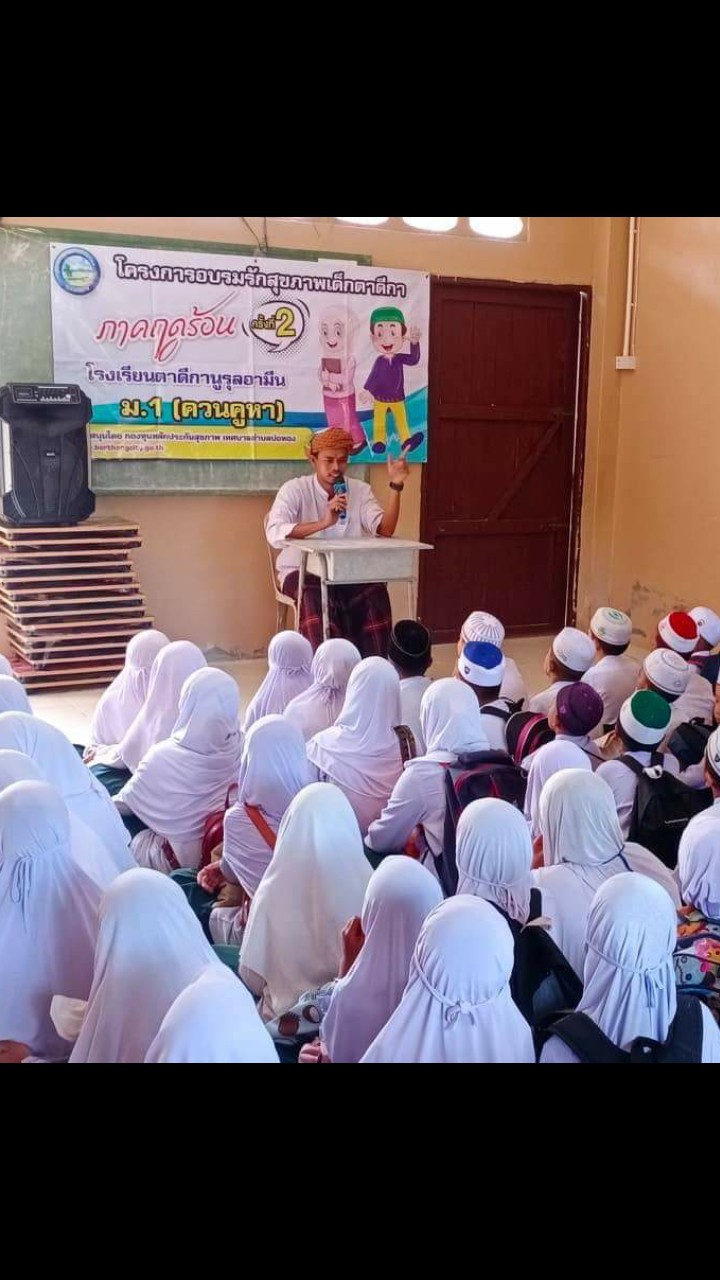 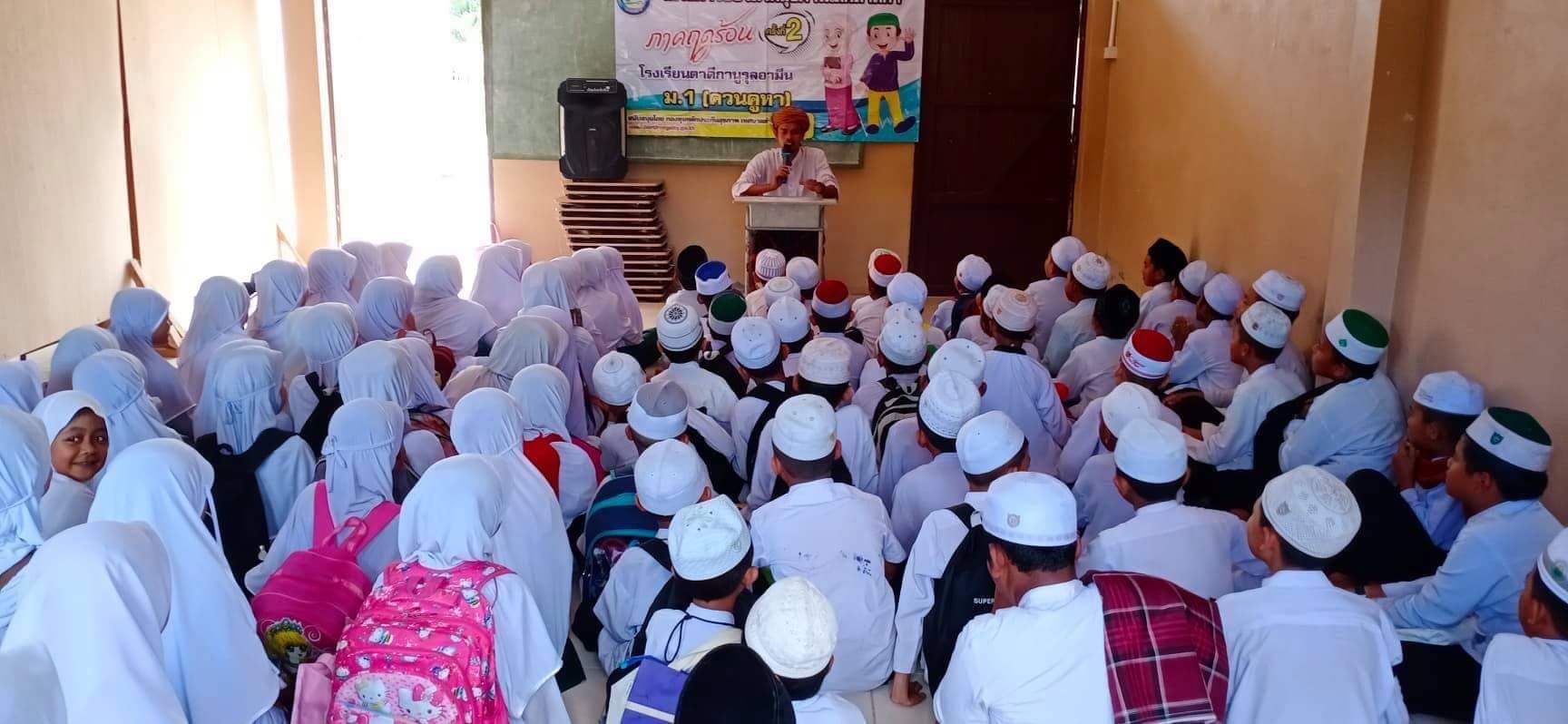 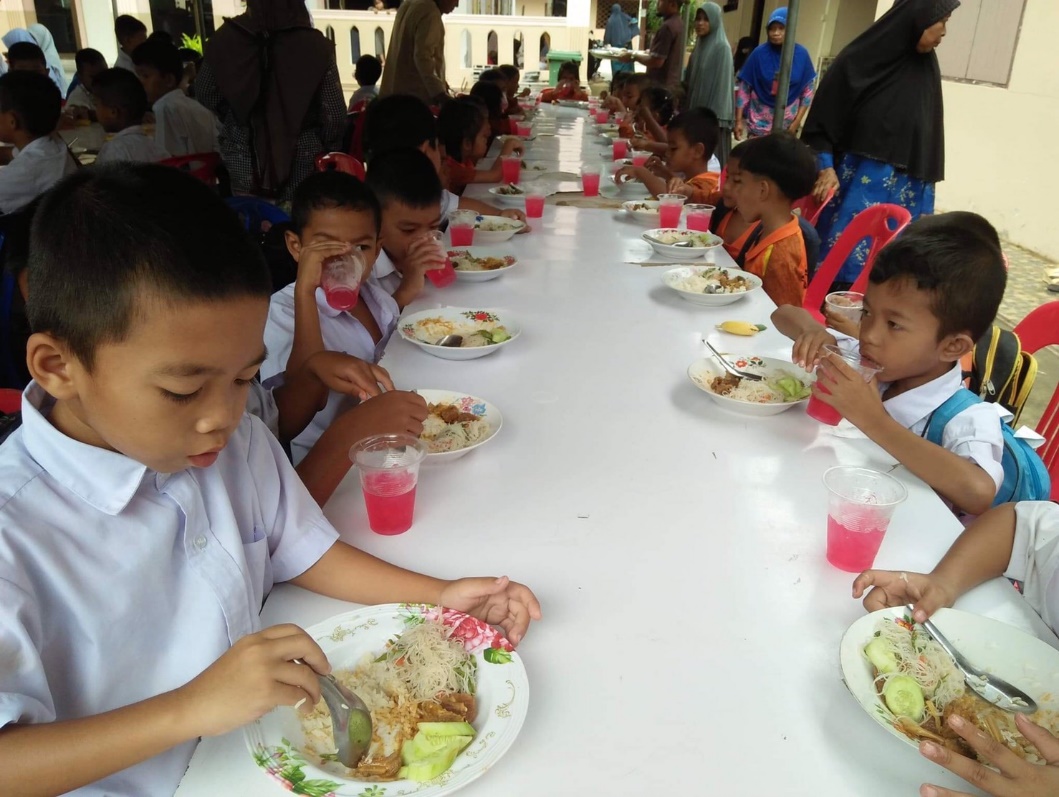 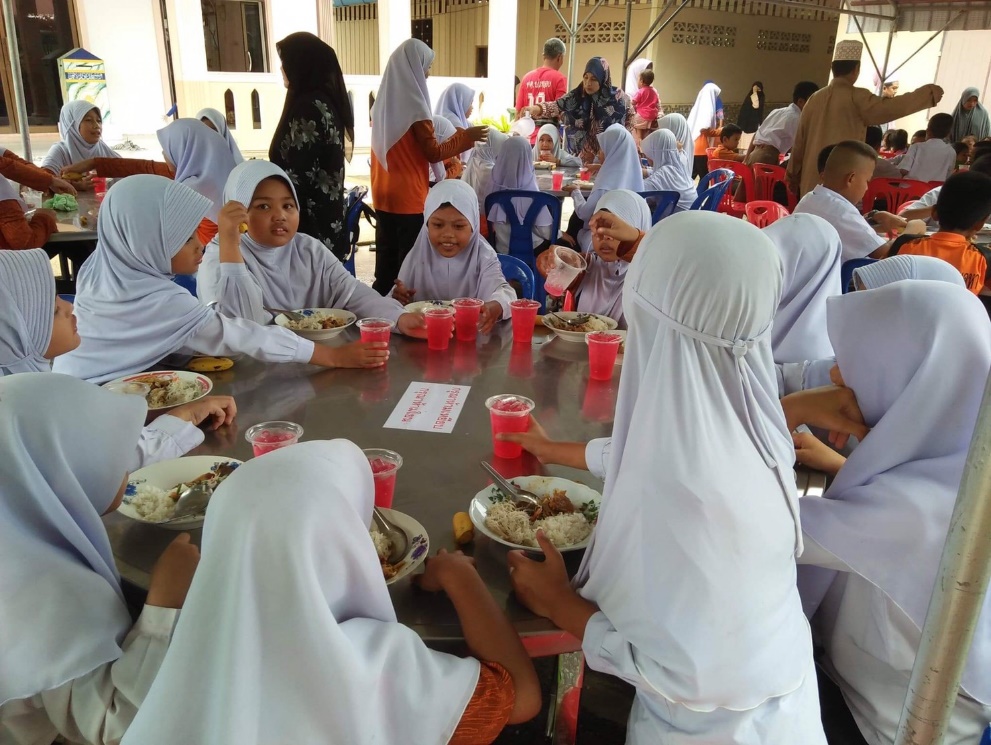 